ПРОТОКОЛЗаседания Комитета по международным связямОбщероссийской общественной организации малого и среднего предпринимательства «ОПОРА РОССИИ» г. Москва, Суворовская площадь 1/52				16 апреля 2019 г.8 этаж, переговорная                     					15:00 – 17:00ПРИСУТСТВУЮЩИЕСписок, присутствующих в приложении.ПОВЕСТКА:Отчет о работе Комитета «ОПОРЫ РОССИИ» по международным связям.Оценка действующей организационной структуры Комитета.Секретариат;Заместители председателя Комитета;Региональные председатели Комитета.Работа клуба экспортеровПрезентация клуба экспортеров. Презентация сайта клуба.Презентация о площадке Bankofpartners.com.Взаимодействие с государственными структурами для организации работы комитета.Взаимодействие с Советом Федерации. Взаимодействие с МИД.Взаимодействие с международными организациями.  Взаимодействие с РЭЦ.Совместная разработка плана мероприятий на текущий год.Выработка новой организационной структуры Комитета.ПРИНЯТЫЕ РЕШЕНИЯ:Принять к сведению отчет руководителя комитета Седова В.М. В связи с назначением нового руководителя комитета предложить дополнительные направления работы по взаимодействию с международными организациями.Поручить Седову В.М. проработать вопрос о целесообразности работы по взаимодействию с G20 в срок два месяца. Принять к сведению существующую орг. структуру комитета, в которой отсутствуют секретариат и заместители руководителя комитета. Поручить курирующему вице-президенту сформировать комитет, имеющий в своем составе: секретариат, 2 заместителей руководителя комитета по работе с международными организациями и по работе регионамиклуб экспортёровэкспертного совета из представителей ТПП, РЭЦ, МИД и т.д.Ответственный: Дунаев Н.И.В течение 30 дней момента принятия протокола провести ревизию существующих региональных комитетов по внешнеэкономической деятельности на предмет: наличия планов на 2019 год отчета работы за 2018 год количества членской базы комитета.Ответственные: Дамасская Н.В., Горина И.С.Презентовать клуб экспортеров в комитете по международному сотрудничеству Совета Федерации до конца мая 2019 года.Ответственные: Гиниятов Р.Р., Дунаев Н.И., Дамасская Н.В.До конца мая провести встречу рабочей группы на территории ПАО «Сбербанк» по вопросу совместной работы в рамках Bankofpartners.com. Наметить план совместной работы.Ответственные: Шубин А.Н., Гиниятов Р.Р. Провести 3 заседания клуба экспортеров в Северо-Западном, Центральном и Южном регионах России, совместив заседания с мероприятиями ОПОРЫ РОССИИ.Ближайшее заседание клуба экспортеров запланировать на 28-29 июня в Нижнем Новгороде. В связи с этим подготовить письма на имя губернатора и руководителя ТПП Нижегородской области, председателей региональных представительств «ОПОРЫ РОССИИ» в Пскове, Нижнем Новгороде, Вологды, Санкт-Петербурга с целью привлечения экспортеров на заседание клуба. Ответственные по подготовительной работе: Дунаев Н.И., Дерябина О.Е., Дамасская Н.В.Ответственные по организационной работе: Гиниятов Р.Р., Дунаев Н.И., Дерябина О.Е.Ключевой темой ближайшего слета лидеров сделать тематику экспорта. Внести изменения в программу слета.Ответственные по организационной работе: Шубин А.Н., Дунаев Н.И., Дерябина О.Е.Президент организации Калинин А.Н. в ходе своего выступления предложил:  провести ближайшие бизнес миссии в следующие страны:Узбекистан – глава миссии Борисов С.Р.Китай - глава миссии Калинин А.Н.провести встречу с заместителем Министра промышленности и торговли РФ Груздевым А.В. Ответственные: Горина И.С., Дунаев Н.И.В зависимости от результатов встречи с заместителем Министра усилить диалог с РЭЦ и сделать ключевой темой на ПМЭФ тему экспорта. Выбрать ключевыми государственными организациями для взаимодействия: ТПП РФМинпромторг РФ в рамках сотрудничества с торговыми представительствами РФ за рубежом, профильными Департаментами, курирующие определенные отрасли.РЭЦ по вопросам активного сотрудничества с «ОПОРОЙ РОССИИ» в регионах, проведения совместных мероприятий для выработки стратегий для российских предпринимателей на зарубежных рынках.МИД РФ в первую очередь с экономическим Департаментом для корректировки государственной политики по ВЭД и придания импульса для МСП в вопросах выхода на зарубежные рынки.Представителям «ОПОРЫ РОССИИ» за рубежом выработать следующее:План совместных интересов и совместной работыЗадачи для и от комитета Список экспертных компетенцийСправку о представительствеСрок: 2 месяца Ответственные: Горина И.С., Дамасская Н.В.Выработать критерии для представительств «ОПОРЫ РОССИИ» за рубежом. Срок: 2 месяца Ответственные: Горина И.С., Дунаев Н.И., Петраков К.П.Провести заседание рабочей группы по межправкомиссиям (МПК) до конца апреля.Ответственные: Золотых Н.И. и Дунаев Н.И.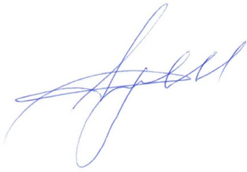 Председатель заседаниякомитета по международным отношениям                                              Дунаев Н.И.